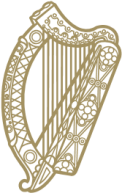 27 Lúnasa 2020A Phríomhoide, a chara,Tá athoscailt na scoileanna ag tarlú anois tar éis míonna dian-phleanála agus dian-iarrachta ó bhainistíocht agus fhoirne na scoileanna. Tá an Roinn Oideachais tar éis a bheith ag obair le comhpháirtithe an oideachais agus le páirtithe leasmhara eile chun tacú leis an gcóras freastal ar na dúshláin a bhaineann le scoileanna a athoscailt agus a choinneáil oscailte le linn na tréimhse fíorchasta seo. Tá an dualgas ar an Roinn a dheimhniú go raibh athoscailt na scoileanna faoi réir i gcónaí ag an gcomhairle sláinte is déanaí agus bhí an teagmháil agus an chumarsáid leis an Roinn Sláinte agus FSS ríthábhachtach ina leith sin. Mar is eol duit, tá moltaí an Lárionaid Faireachais um Chosaint Sláinte agus an Phríomhoifigeach Leighis mar bhonn leis an treoir a bhíonn á eisiúint ag an Roinn seo mar chuid den Treochlár um Athoscailt Scoileanna.Is mian linn uile an córas scoile a choinneáil oscailte agus ag feidhmiú chomh hiomlán agus is féidir agus sinn ag leanúint orainn ag maireachtáil leis an bpaindéim Covid-19. Tá an Roinn Sláinte agus FSS ag obair le doiciméad chonair Scoileanna a fhorbairt do Covid-19, ina leagtar amach an cur chuige Sláinte Poiblí maidir le cásanna dearbhaithe aonair Covid-19 a bhainistiú laistigh de phobal na scoile, agus na prionsabail a bheidh mar bhonn le ráigeanna nó ráigeanna féideartha a bhainistiú agus an straitéis tástála ailínithe laistigh den saoráid oideachais. Tá an doiciméad, a fhoilseofar níos déanaí inniu, mar iatán leis seo mar eolas duit.Tabhair aird ar na príomhphointí seo a leanas:Beidh an fhreagairt ar chásanna deimhnithe nó ar ráigeanna Covid-19 sa phobal nó i scoil ar Sláinte Poiblí FSS agus is é a dhéanfaidh cúrsaí a threorú agus a bhainistiú.  Déanfaidh a bhfoirne gach cinneadh faoi ghníomhartha cuí nuair a bhíonn an cás nó an ráig dearbhaithe agus déanfar é sin i gcomhthéacs nós imeachta iomlán um Measúnú Riosca Sláinte Poiblí de réir na bprionsabal atá leagtha amach sa doiciméad iniata. Cuirfidh FSS Sláinte Poiblí aon ghníomhartha atá le déanamh ag an scoil in iúl go díreach don scoil. Cuirfear in iúl do bhainistíocht na scoile de réir agus nuair a shíltear gníomhartha dá leithéid, ar nós leanaí nó baill foirne a eisiamh; dúnadh i bpáirt nó go hiomlán ar fhorais sláinte poiblí. Mura gcuirtear amhlaidh in iúl don, ní mheastar gur gá a leithéid de réir Sláinte Poiblí.  Níl aon dul as ach nuair a bhíonn cásanna Covid-19 measta nó i measc an phobail, go mbeidh cásanna amhrasta nó dearbhaithe i measc daltaí agus baill foirne a bhíonn ag freastal ar, nó ag obair laistigh, de shaoráidí oideachais. Ar ndóigh, leanfaidh leanaí orthu ag léiriú comharthaí a lán víris riospráide eile atá mórthimpeall. Is eol gur minic go mbíonn slaghdán go leanúnach ar leanaí óga. Is féidir le leanaí a bhfuil a srón bactha nó ag sileadh acu, ach nach bhfuil fiabhras orthu freastal ar scoil ach má bhíonn gá acu le paraicéiteamól nó iobúpróifein, caithfidh siad fanacht sa bhaile ar feadh 48 uair an chloig agus is cóir do thuismitheoirí nó do chaomhnóirí teagmháil a dhéanamh leis an dochtúir teaghlaigh le fáil amach an bhfuil gá le tástáil.  Má léiríonn leanbh siomptóim a d'fhéadfadh a bheith de réir Covid-19, is cóir don scoil teagmháil a dhéanamh lena t(h)uismitheoir nó a c(h)aomhnóir agus iarraidh orthu a leanbh a bhailiú a luaithe is féidir. Is cóir do bhall foirne aire chuí a thabhairt don leanbh nuair a bhíonn siad ag fanacht le dul abhaile. Is cóir an spás aonraithe a ghlanadh agus dromchlaí teagmhála a dhíghalrú nuair a bhíonn siad fágtha. Ní gá don bhall foirne a thug aire don leanbh le siomptóim i rith na tréimhse seo dul abhaile mura gcuireann Sláinte Poiblí FSS comhairle air/uirthi ina dhiaidh sin.Ag an bpointe sin, níl gá le haon ghníomhú breise ón scoil.Iarrtar ar scoileanna a bheith san airdeall, ach go háirithe, nach cóir dóibh a chur in iúl do thuismitheoirí ná do bhaill foirne eile go bhfuil dalta nó ball foirne imithe abhaile mar gheall ar na siomptóim atá acu. Ní gá daltaí ná baill foirne eile a aistharraingt ón rang, siblíní nó baill teaghlaigh eile san áireamh. Nuair a bheidh measúnú déanta ag dochtúir teaghlaigh an linbh nó an bhall foirne go bhfuil na siomptóim ar aon dul le hionfhabhtú Covid-19, i.e. fiabhras NÓ casacht nua, giorra anála, meath ar an riocht riospráide atá ann cheana NÓ comharthaí aguesia nó dysgeusia (go bunúsach cailltear nó athraíonn blas) agus go ndéantar an duine a chur le haghaidh tástála, ag an bpointe sin is duine amhrasta maidir le COVID 19 a bheidh ann agus is cóir don tuismitheoir nó don chaomhnóir baill an teaghlaigh lena n-áirítear siblíní a aistharraingt ón scoil. Mura léiríonn an tástáil aon fhianaise ar Covid-19, níor cheart don leanbh nó don bhall foirne fanacht sa bhaile ach go dtí go mbeidh sé nó sí maith go cliniciúil chun filleadh ar scoil (mura n-éilíonn FSS a mhalairt). Go háirithe, caithfear gach comhartha buinneach a bheith réitithe ar feadh 48 uair an chloig sula bhfilltear ar scoil. Féadfaidh baill den teaghlach filleadh ar scoil díreach tar éis don tuismitheoir nó don chaomhnóir nó ball foirne toradh “nach bhfuarthas” a fháil.Nuair a dheimhnítear cás, rachaidh an tOifigeach Leighis Sláinte agus foirne i dteagmháil go díreach leis an scoil agus cuirfear an cás dearbhaithe in iúl de réir mar is gá agus déanfar Measúnú Riosca Sláinte Poiblí mar bhonn eolais d’aon ghníomhartha agus moltaí breise. Go lárnach sa mheasúnú seo beidh an dóchúlacht go ndéanfar an galar a tharchur ón gcás dearbhaithe agus beidh plé go práinneach leis an scoil chun aonrú cuí a bhunú don fhoireann nó do dhaltaí aitheanta. Tá gach suíomh scoile uathúil agus dá bhrí sin beidh na rioscaí uathúil freisin, mar shampla athróidh siad de réir an bhíonn siad, mar shampla, i suímh riachtanas speisialta oideachais, i mbunscoileanna nó i meánscoileanna nó i scoileanna cónaithe agus tosca eile a bhaineann go sonrach le gach scoil. D’fhéadfadh go mbeadh tionchair chur i bhfeidhm na mbeart maolaithe riosca HPSC a mholtar agus raon cúinsí eile i gceist.  Beidh éagsúlacht sa sainmhíniú ar dhlúth-theagmhálacha laistigh de scoil agus faoi réir mheasúnú riosca ina gcuirfear tosca aonair laistigh de gach scoil nó rang san áireamh. Ní ghlacfar leis go huathoibríoch go measfar rang iomlán mar dhlúth-theagmhálacha. Cuirfidh FSS in iúl go díreach do dhlúth-theagmhálacha agus molfar dóibh srian a chur lena ngluaiseachtaí agus a bheith i láthair do thástáil ar lá náid agus lá a seacht. Cuirfidh dlúth-theagmhálacha srian lena ngluaiseachtaí ar feadh 14 lá go fiú mura léirítear Covid 19 sa dá thástáil seo.  Níl aon pholasaí amháin amach is amach ann chun ranganna nó blianta iomlána a thástáil. Beidh an straitéis tástála ailínithe leis an Measúnú Riosca Sláinte Poiblí ina bhféadfaí swabáil fhorleathan a mholadh laistigh de rang nó de scoil faoi nósanna imeachta ollthástála na FSS.  I gcás ráige, déanfaidh Sláinte Poiblí cinneadh idir raon idirghabhálacha féideartha, ón eisiamh agus ó ghrúpa beag nó faithneog scoláirí a thástáil go dtí agus lena n-áirítear saoráid lena mbaineann an ráig a dhúnadh.  Caithfidh gach scoil príomhréimsí eolais a bheith ullamh agus ar fáil nuair a éilítear a leithéid chun cuidiú le Sláinte Poiblí agus iad i mbun Measúnú Riosca Sláinte Poiblí a dhéanamh. Is mise, le measDeirdre ShanleyDeirdre ShanleyRúnaí Cúnta/ Assistant Secretary
__An Roinn Oideachais agus Scileanna 
Department of Education and Skills
Reopening School Section T 057 932 4461reopeningschools@education.gov.ieReopening School Section T 057 932 4461reopeningschools@education.gov.ie